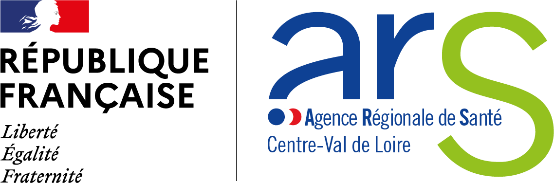 La composition du présent dossier est en conformité avec l’arrêté du 16 juin 2021 fixant les conditions de réalisation des tests rapides d’orientation diagnostique de l’infection par les virus de l’immunodéficience humaine (VIH 1 et 2) et des infections par le virus de l’hépatite C (VHC) et de l’hépatite B (VHB) en milieu médico-social ou associatifLe document dûment complété est à adresser par courriel aux adresses suivantes* : myriam.raux@ars.sante.frARS-CVL-PPS@ars.sante.fr* un avis de réception de l’ARS vous sera communiqué par mail, dès réception du dossier.Le dossier de demande d’autorisation doit contenir tous les éléments permettant de s’assurer que l’établissement ou le service médico-social impliqué en matière de prévention sanitaire ou de réduction des risques et des dommages associés à la consommation de substances psychoactives est en mesure de se conformer aux prescriptions du cahier des charges annexé de l’arrêté du 16 juin 2021 susmentionné. Je soussigné, En qualité de Certifie que ces données sont exactes.Date :Vos contacts à l’ARS CVL :Mme Myriam RAUXmyriam.raux@ars.sante.fr02.38.77.31.69